Mapa sociálně vyloučených lokalit, která může sloužit jako návod pro výběr, do které z výzev na sociální podnikání (43. výzva „Sociální podnikání“ nebo 44. výzva „Sociální podnikání pro sociálně vyloučené lokality“) žadatel podá žádost o dotaci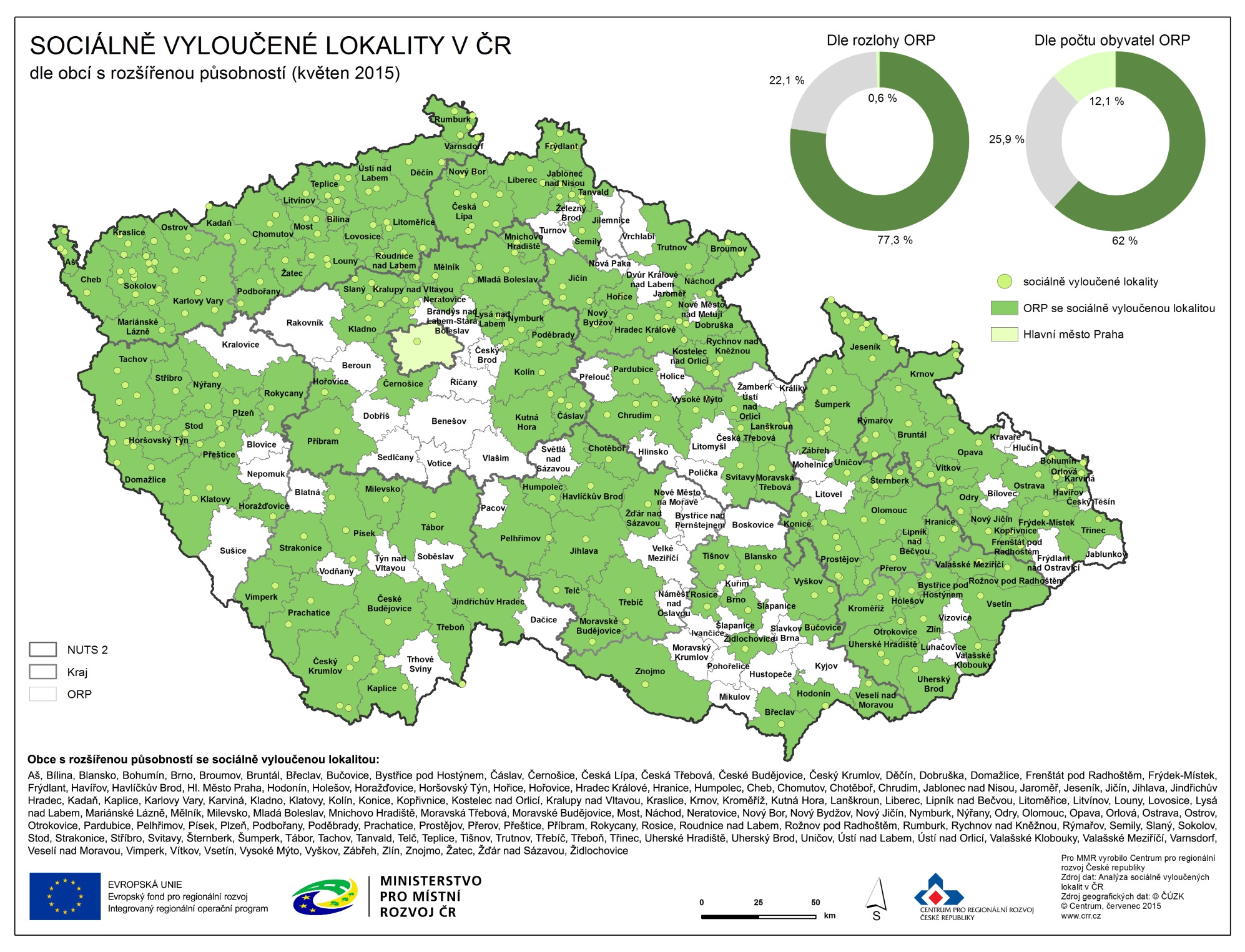 